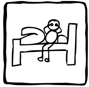 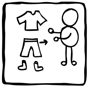 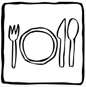 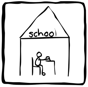 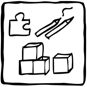 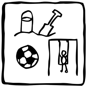 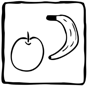 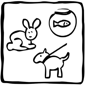 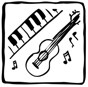 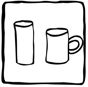 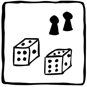 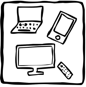 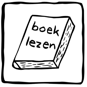 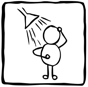 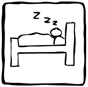 Dag:                              MAANDAGDag:                              MAANDAGDag:                              MAANDAGDag:                              MAANDAGDag:                              MAANDAGTijd:Activiteit:Met wie:Hoelang:Gelukt!9.00 uur Schoolwerkmama15 min9.15 uur SchoolwerkAlleen30 min9.45 uur Spelletje spelenpapa15 min10.00 uur Buiten spelenMet zusje/ broertje30 min10.30 uurallemaal15 min10.45  SchoolwerkAlleen30 min11.15 SchermpjeAlleen30 min11.45 uur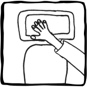 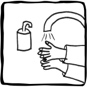 12.00 uurAllemaal 30 min12.30 uurdieren verzorgen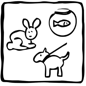 hond uitlatenpapa30 min13.00 uur puzzelen Alleen30 min13.30 uur buiten spelenBroertje/ zusje30 min14.00 uur spelletje spelenPapa30 min14.30 uur voorlezen en drinkenmama30 min15 uur spelenAlleen30 min15.30 uur  filmpje kijkenAlleen30 min16.00 uur tekenenAlleen30 min16.30 uur buiten spelenPapa30 min17.00 uur schermpjeAlleen45 min17.45 uur etenAllemaal 30 min